PIILOTETUT VIRTAPIIRIT TYÖMONISTEhttps://luma.uef.fi/piilotetut-virtapiirit/PIILOTETTU VIRTAPIIRIVASTAUS JA PERUSTELUPIILOTETTU VIRTAPIIRI 1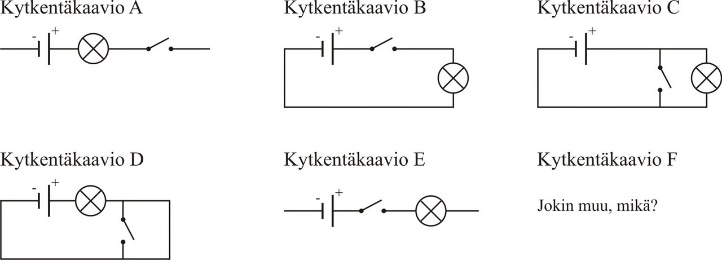 PIILOTETTU VIRTAPIIRI 2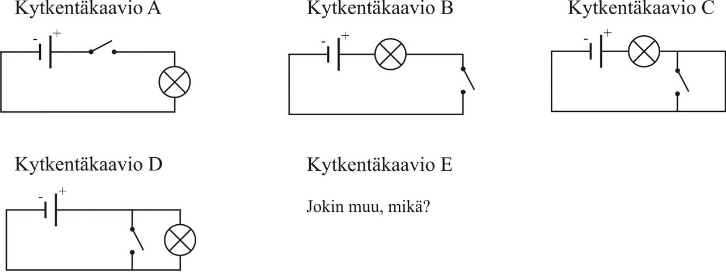 PIILOTETTU VIRTAPIIRI 3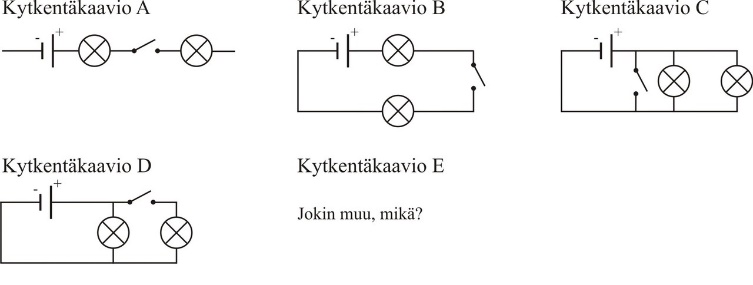 PIILOTETTU VIRTAPIIRI 4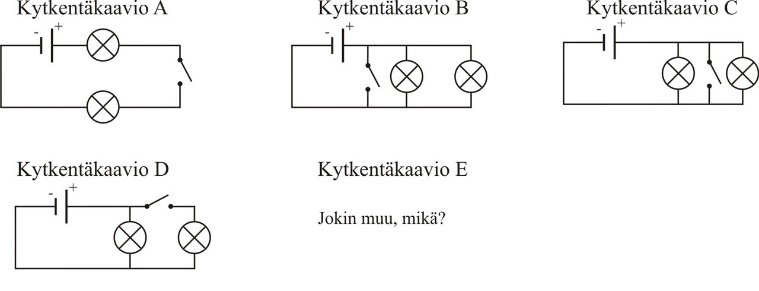 PIILOTETTU VIRTAPIIRI 5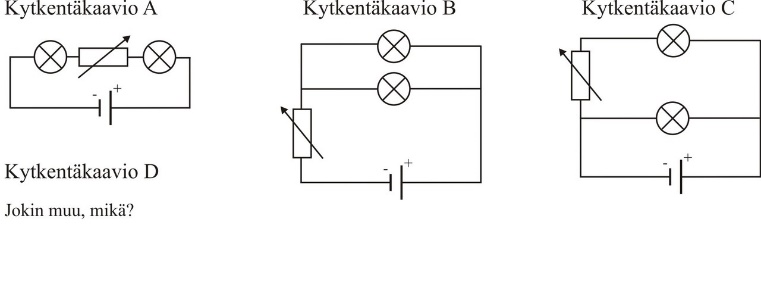 PIILOTETTU VIRTAPIIRI 6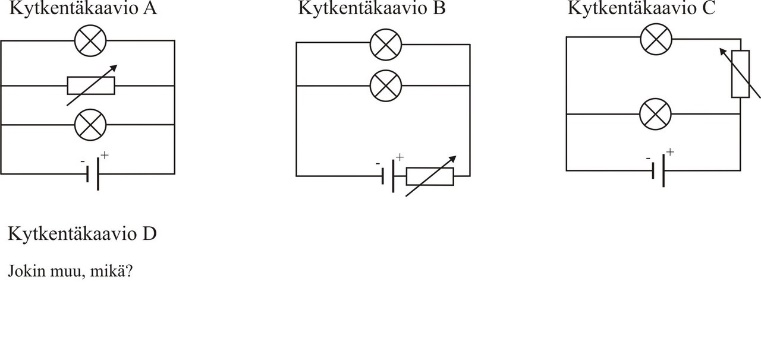 PIILOTETTU VIRTAPIIRI 7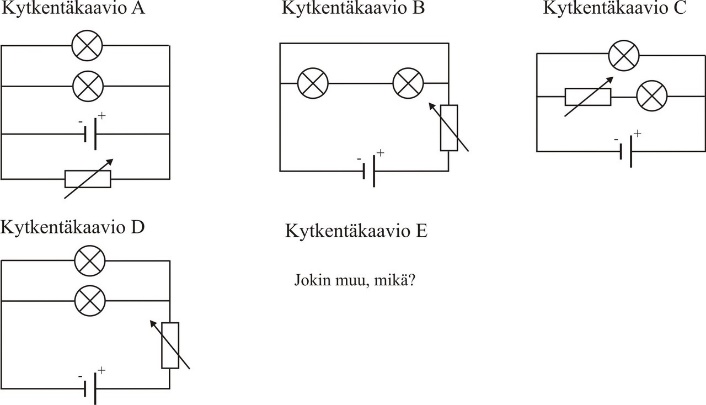 PIILOTETTU VIRTAPIIRI 8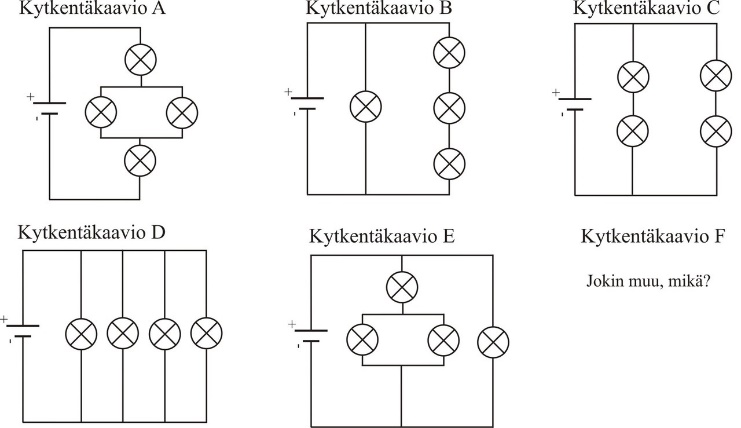 PIILOTETTU VIRTAPIIRI 9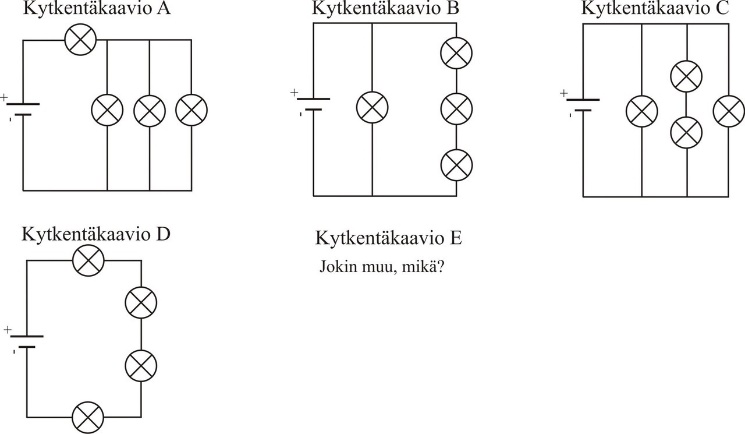 PIILOTETTU VIRTAPIIRI 10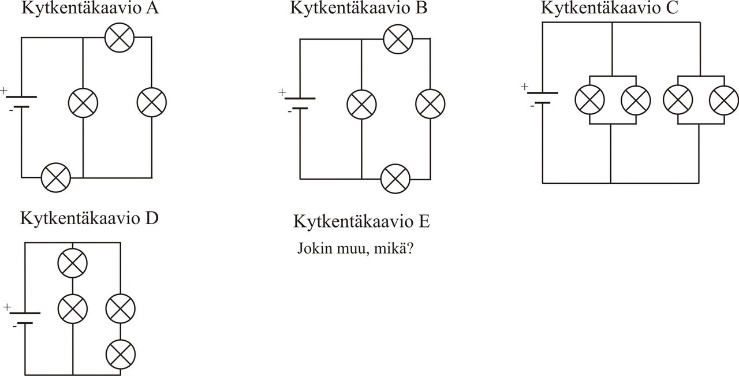 